Ariol112v2b; et maintenant la machine à être premier de la classe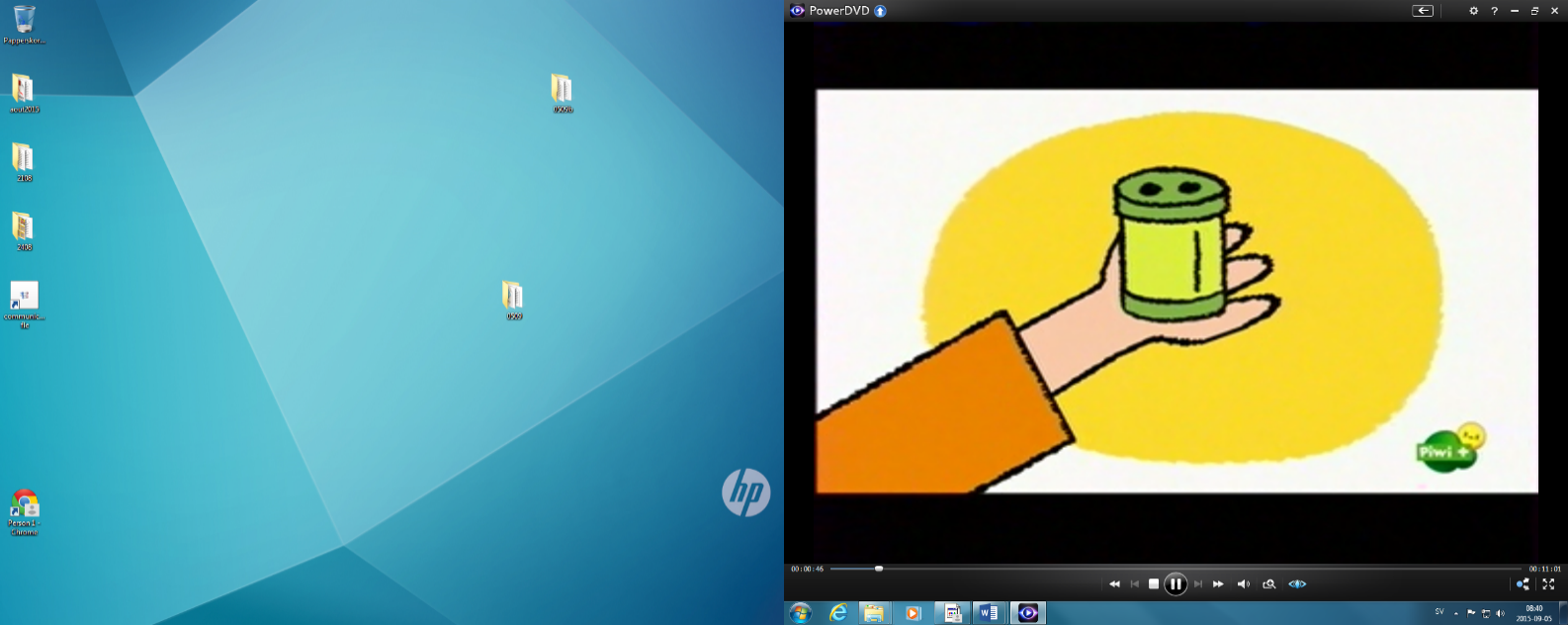 moi, je m’en fiche, je________ce que je_________ben ouais, mais bonhey, ____________________ce que j’ai dans ma poche !________  _____________ ! c’est malinc’est une machine qui va me faire devenir premier de la classehé, elle va avoir du boulot alorsoh, un_____________-______________ !oui, ça ressemble à un__________-______________mais ce n’est pas un__________-______________ !c’est le nouveau copain de ma soeur qui l’a inventé, il s’appelle Bocrif, il est superintelligent !hihis’il est intelligent, c’est___________________qu’il soit avec ta soeurFauxfifon, tu_______________________à m’énerver, je vais montrer ma machine rien qu’à Ariol, parce que Ariol c’est mon copainje m’en fiche de ta machine ! mange-la ta machine ! 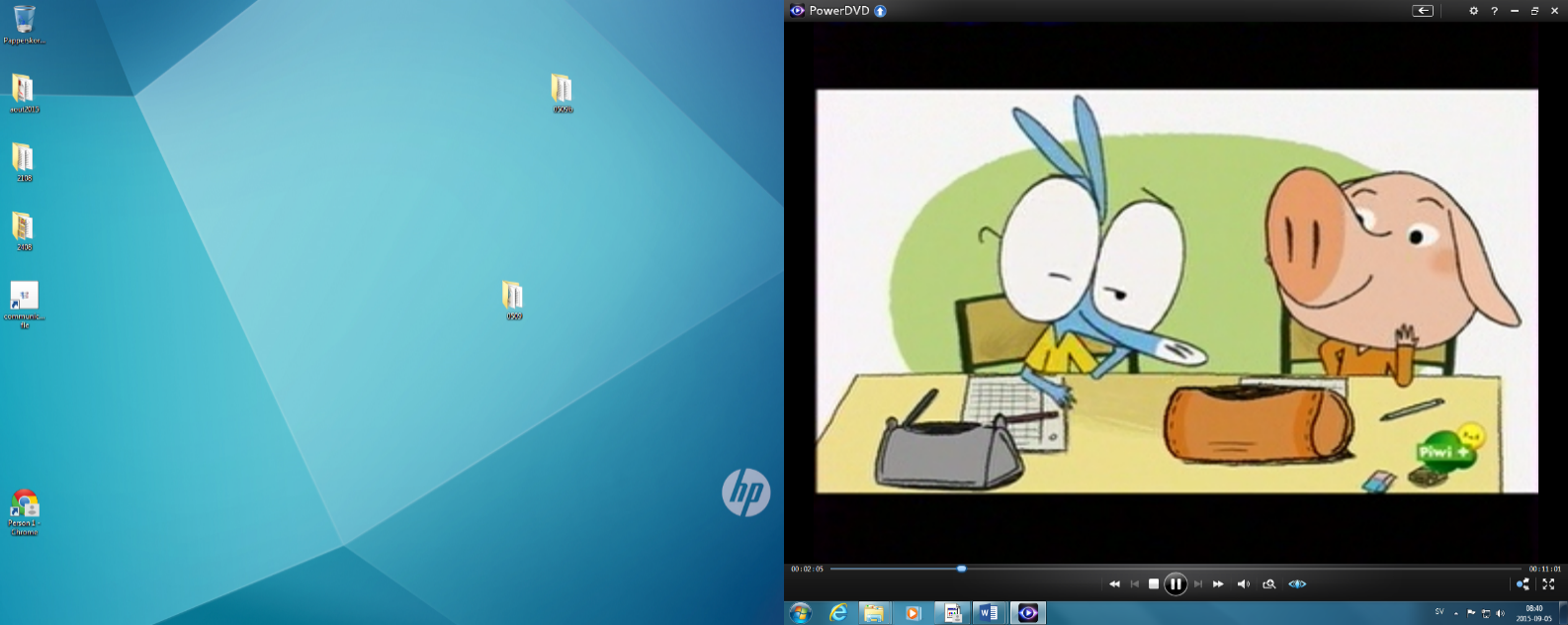 vas-y ! comment ça marche ?__________________! la-dessus j’ai écrit en tout petit la dictée de cet après-midi ; je la roule, et je la mets dans le réservoiret______________  ______  _____________mon crayon dans les trous....oh le papier sort tout seul !comme ça, je planque la machine__________________ma______________, je la mets en marche, je recopie la dictée et j’ai zéro fautes !mais elle fait du_____________non ?ne t’en fais pas, j’ai tout prévudrrriiinnget Ramono quand tu seras premier de la classe, moi je serai directeur de l’école, hahaoh, ____________-toi Fauxfifon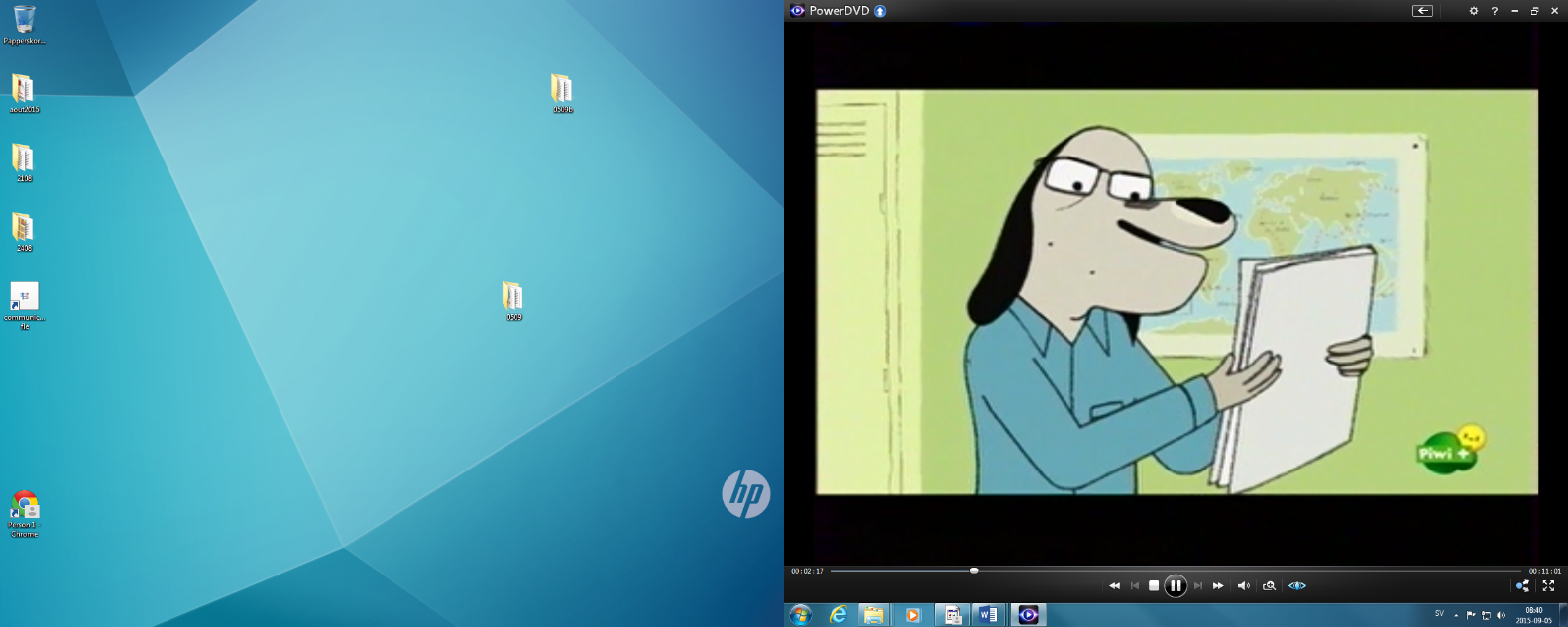 oui, __________________-toi de tes______________, FaufifonAllez les__________________, dictée préparée :ouais, nous, on a bien préparé, hein ?« le lendemain, virgule, la pluie tomba toute la journée, point »« et il ne fallait pas penser à aller aux champs... »« il ne fallait pas penser à aller aux champs... »oh là làAriol et Ramono, c’est quoi cette vacarme ?on a_________________de travers Monsieur le Bluntje t’avais dit qu’elle ferait trop de bruit ! 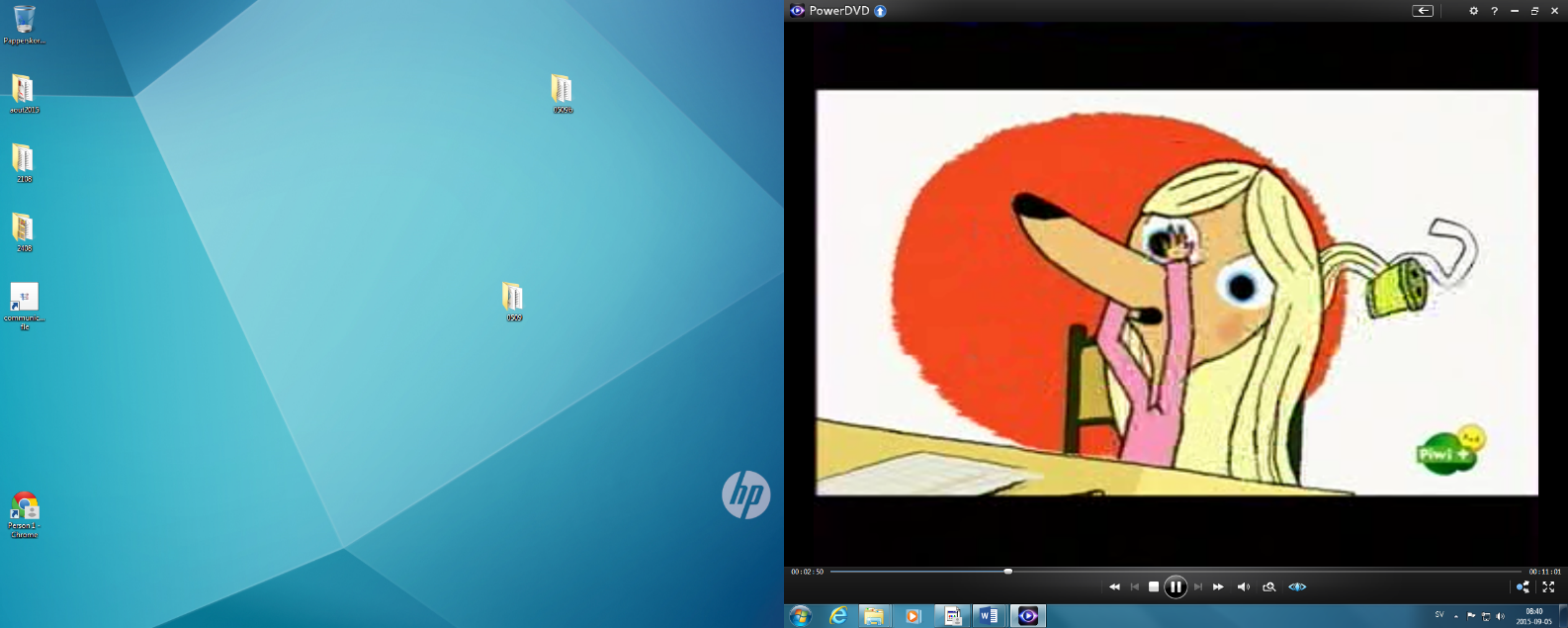 aïe ! mes cheveux ! Ramono me__________mes cheveux !Ramono ! ____________________tout de suite !Mais ce n’est pas moi, c’est le taille-crayon, je ne____________plus couper le moteurmais fais quelque chose ! coupe-le !je l’ai ! aïe !et voilà c’est fait !mais c’était le moteur qu’il fallait couper ! pas ses cheveux ! tu es idiot ou quoi ?et qu’est-ce que c’est que ça ?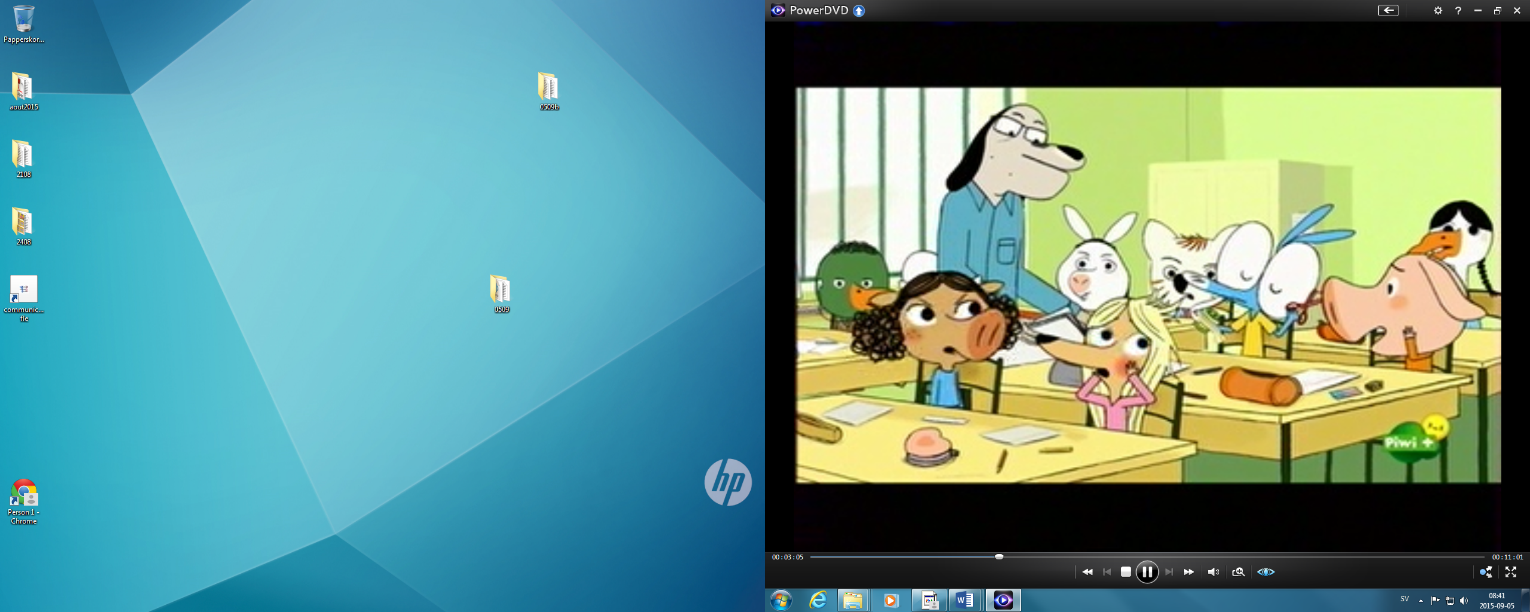 « le lendemain la pluie tomba... » mais vous avez triché ! c’est très grave ! filez au coin !et tenez-vous_________________________en attendant d’aller voir Madame Cassepeigneles___________________, on continue : « il ne fallait pas penser à aller aux champs, point »au shampooing, hihi, mais eh eueh Ramono, super ta machine pour être premier de la classe !